Publicado en  el 21/10/2016 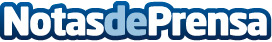 Ecomo, la botella inteligente para analizar la calidad del aguaEcomo es la nueva botella inteligente que se encarga de cuidar el agua que bebe la persona para que de este modo se pueda conocer la calidad del agua que se está tomando en ese momentoDatos de contacto:Nota de prensa publicada en: https://www.notasdeprensa.es/ecomo-la-botella-inteligente-para-analizar-la Categorias: Comunicación Dispositivos móviles Innovación Tecnológica http://www.notasdeprensa.es